



Info & inschrijvingen 
seizoen 2023 - 2024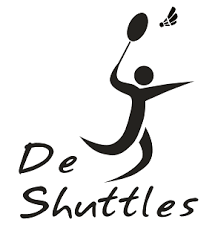 
Beste clubleden, sportievelingen, badmintonliefhebbers,

Op maandag 4 september 2023 start eindelijk het nieuwe badmintonseizoen. Uiteraard hopen we van harte dat ook jij er na een deugddoende vakantie opnieuw bij zal zijn om er samen met ons een uiterst sportief en vooral gezond jaar van te maken!

Hierbij alvast wat belangrijke informatie over het aankomende seizoen.
Aangezien we zoveel mogelijk mensen de kans willen geven om zich aan te sluiten bij onze club, hebben we besloten om het lidgeld te verlagen naar 75 euro voor een volledig seizoen! Inschrijven kan nu ook voor een half seizoen voor 45 euro. Voor studenten hanteren we een studententarief van 50 euro voor een volledig seizoen.
In het lidgeld zit jullie verzekering, het gebruik van de sportzaal en faciliteiten (kleedkamers & douches), regelmatig nieuwe shuttles en een aantal feestelijke gebeurtenissen (Sinterklaasattentie, Nieuwjaarsreceptie, Paasattentie,...).

Het lidgeld vragen we jullie te storten op volgend rekeningnummer, en dit nog voor de eerste training in september (op deze manier zijn jullie verzekerd vanaf de eerste training).

BE34 8334 0238 7790

! Bij de meeste mutualiteiten kan een deel van het lidgeld gerecupereerd worden. Een van onze bestuursleden zal je ingevuld formulier graag voor je afstempelen !
Speeluren zijn gelijk aan vorig seizoen : 

Maandag + Woensdag : 20u00 – 22u30		Geniet nog van een deugddoende vakantie (denk de zon en warme temperaturen er best zelf even bij 😊) en we zien jullie binnenkort graag terug in sporthal Het Gelaag!Groetjes,
Het bestuur !